2020年郯城县人民检察院部门预算目	录第一部分 部门概况一、主要职能二、部门预算单位构成第二部分 2020年度部门预算表一、2020年部门收支总体情况表二、2020年部门收入总体情况表三、2020年部门支出总体情况表四、2020年财政拨款收支预算表五、2020年一般公共预算支出表六、2020年政府性基金预算支出表七、2020年财政拨款安排的基本支出预算表（政府预算支出经济分类科目）八、2020年财政拨款安排的基本支出预算表（部门预算支出经济分类科目）九、2020年政府采购预算表十、2020年一般公共预算财政拨款安排的“三公” 经费支出表第三部分 2020年部门预算情况和重要事项说明第四部分 名词解释第一部分部门概况一、主要职能检察机关是国家的法律监督机关，我院主要通过履行侦查、批准逮捕、审查起诉、支持公诉等法律监督职能保证国家法律的统一和正确实施。主要职责是：（一）对于直接受理的刑事案件进行侦查；（二）对于公安机关侦查的案件进行审查，决定是否逮捕、起诉或者免于起诉；对于公安机关的侦查活动是否合法实行监督。（三）对于刑事案件提起公诉，支持公诉；对于人民法院的审判活动是否合法实行严格监督。（四）对于刑事案件判决裁定的执行和监狱、看守所、劳动改造机关的活动是否合法实行监督。二、部门预算单位构成纳入本部门2020年部门预算编制范围的所属单位包括：第二部分2020年度部门预算表表1、2020年部门收支总体情况表部门名称：郯城县人民检察院	金额单位：万元表2、2020年部门收入总体情况表部门名称：郯城县人民检察院	金额单位：万元表3、2020年部门支出总体情况表部门名称：郯城县人民检察院	金额单位：万元表4、2020年财政拨款收支总体情况表金额单位：部门名称：郯城县人民检察院万元表5、2020年一般公共预算支出表部门名称：郯城县人民检察院	金额单位：万元表6、2020年政府性基金预算支出表部门名称：郯城县人民检察院	金额单位：万元表7、2020年财政拨款安排的基本支出预算表（政府预算支出经济分类科目）部门名称：郯城县人民检察院	金额单位：万元表8、2020年财政拨款安排的基本支出预算表（部门预算支出经济分类科目）部门名称：郯城县人民检察院	金额单位：万元表9、2020年政府采购预算表部门名称：郯城县人民检察院	金额单位：万元表10、2020年一般公共预算财政拨款安排的“三公”经费支出表部门名称：郯城县人民检察院	金额单位：万元第三部分2020年度部门预算情况说明一、收入支出预算总体情况按照综合预算的原则,郯城县人民检察院部门所有收入和支出均纳入部门预算管理。郯城县人民检察院2020年度收入、支出预算总计1,934.74 万元， 与上年相比收、支预算总计各减少172.00万元，下降8.16%。2020年收入总计1,934.74万元。其中：财政拨款收入1,678.74万元，占比86.77%，上级补助256.00万元， 占比13.23%。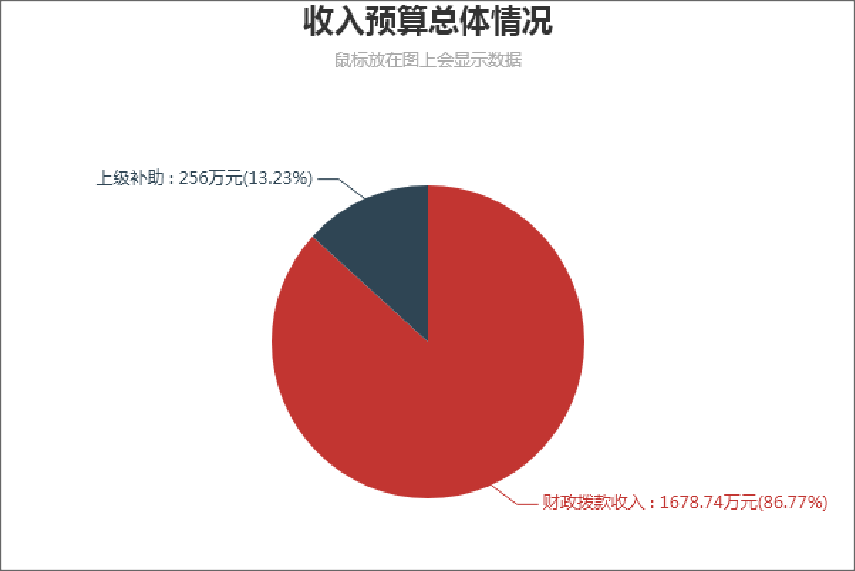 2020 年支出总计1,934.74 万元， 其中本年支出1,934.74万元，其中：1、按功能分类科目公共安全支出1,528.34万元,占比78.99%，社会保障和就业支出170.48万元,占比8.81%，卫生健康支出91.93万元,占比4.75%，住房保障支出69.99万元,占比3.62%，转移性支出74.00万元,占比3.83%。2、按经济分类科目其中基本支出1,565.15万元,占比80.90%,项目支出369.59万元,占比19.10%。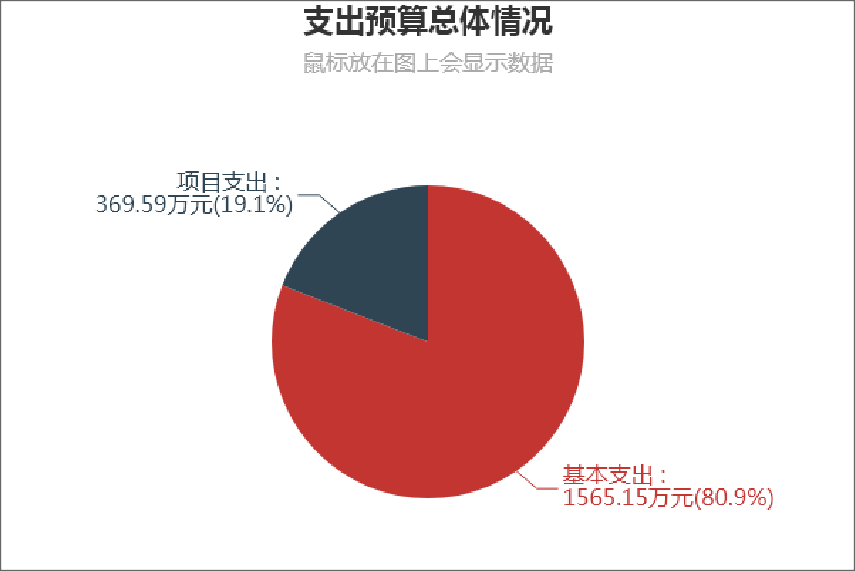 以上收支预算，将根据机构改革推进到位情况，在执行中依法依规作出相应调整。二、财政拨款收入支出预算总体情况2020年财政拨款收入预算总计1,678.74万元，包括：一般公共预算财政拨款1,678.74万元。2020年财政拨款支出预算总计1,678.74万元，支出具体情况如下：1、公共安全支出1,272.34万元，主要用于履行侦查、批准逮捕、审查起诉、支持公诉等活动。2、社会保障和就业支出170.48万元，主要用于社会保障缴费等支出。3、卫生健康支出91.93万元，主要用于医疗保险等支出。4、住房保障支出69.99万元，主要用于住房公积金等支出。5、转移支付74.00万元，主要用于上解。三、一般公共预算支出预算（功能分类）情况2020 年一般公共预算支出预算（ 功能分类） 为1,678.74万元。1 、公共安全支出（ 类） 检察（ 款） 行政运行（项）1,232.75万元，与上年相比减少224.16万元，下降15.39%。主要原因是转移支付资金预算减少，减少项目支出。2、公共安全支出（类）检察（款）其他检察支出（项）39.59万元，与上年相比增加14.45万元，增长57.48%。主要原因是单位聘任了部分书记员加强四大检察业务。3、社会保障和就业支出（类）行政事业单位养老支出（款）行政单位离退休（项）67.52万元，与上年保持一致。4、社会保障和就业支出（类）行政事业单位养老支出（款）机关事业单位基本养老保险缴费支出（项） 100.43万元，与上年相比减少34.57万元，下降25.61%。主要原因是基数调整。5、社会保障和就业支出（类）其他社会保障和就业支出（款）其他社会保障和就业支出（项）2.53万元，与上年保持一致。6、卫生健康支出（类）行政事业单位医疗（款） 行政单位医疗（项）91.03万元，与上年相比增加9.34万元，增长11.43%。主要原因是基数调整。7、卫生健康支出（类）行政事业单位医疗（款） 事业单位医疗（项）0.90万元，与上年相比增加0.13万元，增长16.88%。主要原因是工资基数调整。8、住房保障支出（类）住房改革支出（款）住房公积金（项）69.99万元，与上年相比减少2.17万元，下降3.01%。主要原因是基数调整。9、转移性支出（类）上解支出（款）体制上解支出（项）74.00万元，与上年保持一致。四、一般公共预算基本支出预算（经济分类）情况2020年一般公共预算基本支出预算（经济分类）为1,565.15万元，包括人员经费和公用经费，支出具体情况如下：1、人员经费支出1,172.06万元，主要包括：基本工资、津贴补贴、奖金、机关事业单位基本养老保险缴费、职工基本医疗保险缴费、其他社会保障缴费、住房公积金、其他工资福利支出、离休费、退休费、生活补助、医疗费补助等。2 、公用经费支出393.09 万元， 主要包括： 办公费、印刷费、咨询费、电费、邮电费、物业管理费、差旅费、维修(护)费、培训费、被装购置费、劳务费、工会经费、公务用车运行维护费、其他交通费用、其他商品和服务支出等。五、政府性基金预算支出情况郯城县人民检察院2020年政府性基金收入预算为0.00万元，与上年相同。2020年，郯城县人民检察院无政府性基金支出预算。六、重要事项说明（一）机关运行经费支出情况说明2020年度，郯城县人民检察院机关运行经费支出197.36万元，与上年相比减少2.32万元，主要原因是厉行节约。（二）政府采购支出情况说明2020年，郯城县人民检察院政府采购金额270.00万元，其中：财政拨款270.00万元、财政专户管理资金0.00万元、其他自有资金0.00万元、上年结转资金0.00 万元。（三）国有资产占用情况说明截至2019年12月31日，郯城县人民检察院共有车辆16辆。一般公务用车1辆、一般执法执勤用车12辆、其他用车3辆，单位价值200万元以上大型设备0台（套）。（四）一般公共预算“三公”经费支出情况说明2020年郯城县人民检察院一般公共预算三公经费预算为22.00万元。含局机关及2个所属预算单位。因公出国（境）经费0.00万元，公务用车购置及运行维护费15.00万元，公务接待费7.00万元。2020年三公经费预算22.00万元，与上年相比减少9.90万元。主要原因是厉行节约。其中：1 、因公出国（ 境） 费0.00 万元， 与上年保持一致。2、公务用车购置及运行费15.00万元，与上年相比减少8.00万元。主要原因是受客观环境影响，我院派车次数较往年有所减少，并且提升驾驶员培训，做好单位这辆使用时的保养工作，减少支出。3、公务接待费7.00万元，与上年相比减少1.90万元。主要原因是受客观环境影响，我院公务接待次数较往年减少。（五）绩效目标设置情况郯城县人民检察院2020年项目支出实现财政资金绩效目标管理全覆盖，涉及财政拨款113.59万元。具体绩效目标表如下：1、转 2、加 移支付项目申报书.doc班费财政项目支出绩效目标申报表.xls第四部分名词解释一、财政拨款收入： 指由县级财政拨款形成的部门收入。按现行管理制度，县级部门预算中反映的财政拨款包括一般公共预算拨款、政府性基金预算拨款和国有资本经营预算拨款。二、财政专户管理资金： 指单位纳入财政专户管理的资金。主要包括教育收费、社会公益机构接受的公益捐赠收入，以及幼儿园接受的捐赠收入等。三、事业收入： 指事业单位开展专业业务活动及辅助活动所取得的收入。四、事业单位经营收入： 指事业单位在专业业务活动及其辅助活动之外开展非独立核算经营活动取得的收入。五、其他收入： 指除上述“财政拨款收入”、“事业收入”、“事业单位经营收入”等以外的收入。主要是按规定动用的售房收入、存款利息收入等。六、上级补助收入： 指单位从主管部门和上级单位取得的非财政补助收入。七、附属单位上缴收入： 指附属独立核算单位按照规定上缴的收入。八、用事业基金弥补收支差额： 指事业单位在预计用当年的“财政拨款收入”、“财政拨款结转和结余资金”、“事业收入”、“事业单位经营收入”、“其他收入”等不足以安排当年支出的情况下，使用以前年度积累的事业基金（事业单位当年收支相抵后按国家规定提取、用于弥补以后年度收支差额的基金）弥补本年度收支缺口的资金。九、上年结转： 指以前年度尚未完成、结转到本年仍按原规定用途继续使用的资金。十、基本支出： 指为保障机构正常运转、完成日常工作任务而发生的人员经费和日常公用经费。十一、项目支出： 指在基本支出之外为完成特定任务和事业发展目标所发生的支出。十二、“三公”经费： 指县级部门用财政拨款安排的因公出国（境）费、公务用车购置及运行费和公务接待费。其中， 因公出国（ 境） 费反映单位公务出国（境）的国际差旅费、国外城市间交通费、住宿费、伙食费、培训费、公杂费等支出；公务用车购置及运行费反映单位公务用车车辆购置支出（含车辆购置税）及租用费、燃料费、维修费、过路过桥费、保险费、安全奖励费用等支出；公务接待费反映单位按规定开支的各类接待（含外宾接待）支出。十三、机关运行经费： 指县级行政单位（包括参照公务员法管理的事业单位）的财政拨款公用经费，包括办公及印刷费、邮电费、差旅费、会议费、福利费、日常维修费、专用材料及一般设备购置费、办公用房水电费、办公用房取暖费、办公用房物业管理费、公务用车运行维护费以及其他费用。序号单位名称备注1郯城县人民检察院收入收入支出支出项目金额项目金额一、财政拨款收入1678.74一般公共服务支出一般公共预算1678.74外交支出政府性基金预算国防支出国有资本经营预算公共安全支出1528.34二、财政专户核拨资金教育支出三、事业收入科学技术支出四、事业单位经营收入文化旅游体育与传媒支出五、其他收入社会保障和就业支出170.48社会保险基金支出卫生健康支出91.93节能环保支出城乡社区支出农林水支出交通运输支出资源勘探信息等支出商业服务业等支出金融支出援助其他地区支出自然资源海洋气象等支出住房保障支出69.99粮油物资储备支出国有资本经营预算支出灾害防治及应急管理支出预备费其他支出转移性支出74债务还本支出债务付息支出债务发行费用支出本年收入合计1678.74本年支出合计1934.74六、上级补助256结余分配七、附属单位上缴收入年末结转和结余八、用事业基金弥补收支差额九、上年结转收入总计1934.74支出总计1934.74单位代码单位名称总计财政资金财政资金财政资金财政资金财政专户管理资金事业收入事业单位经营收入其他收入上级补助收入附属单位上缴收入用事业基金弥补收支差额上年结转单位代码单位名称总计合计一般公共预算政府性基金预算国有资本经营预算财政专户管理资金事业收入事业单位经营收入其他收入上级补助收入附属单位上缴收入用事业基金弥补收支差额上年结转合计1934.741678.741678.74256134郯城县人民检察院1934.741678.741678.74256134001郯城县人民检察院本级1934.741678.741678.74256科目编码科目编码科目编码单位编码单位和科目名称本年度支出合计基本支出项目支出上缴上级支出经营支出对附属单位补助支出类款项单位编码单位和科目名称本年度支出合计基本支出项目支出上缴上级支出经营支出对附属单位补助支出合计1934.741565.15369.59134郯城县人民检察院1934.741565.15369.59134001郯城县人民检察院本级1934.741565.15369.59204公共安全支出1528.341232.75295.5904检察1528.341232.75295.592040401行政运行1232.751232.752040499其他检察支出295.59295.59208社会保障和就业支出170.48170.4805行政事业单位养老支出167.95167.952080501行政单位离退休67.5267.522080505机关事业单位基本养老保险缴费支出100.43100.4399其他社会保障和就业支出2.532.532089901其他社会保障和就业支出2.532.53210卫生健康支出91.9391.9311行政事业单位医疗91.9391.932101101行政单位医疗91.0391.032101102事业单位医疗0.90.9221住房保障支出69.9969.9902住房改革支出69.9969.992210201住房公积金69.9969.99230转移性支出747406上解支出74742300601体制上解支出7474收入收入支出支出支出支出支出项目金额项目合计一般公共预算财政拨款政府性基金预算财政拨款国有资本经营预算财政拨款一、一般公共预算财政拨款1678.74一般公共服务支出二、政府性基金预算财政拨款外交支出三、国有资本经营预算国防支出公共安全支出1272.341272.34教育支出科学技术支出文化旅游体育与传媒支出社会保障和就业支出170.48170.48社会保险基金支出卫生健康支出91.9391.93节能环保支出城乡社区支出农林水支出交通运输支出资源勘探信息等支出商业服务业等支出金融支出援助其他地区支出自然资源海洋气象等支出住房保障支出69.9969.99粮油物资储备支出国有资本经营预算支出灾害防治及应急管理支出预备费其他支出转移支付7474债务还本支出债务付息支出债务发行费用支出本年收入合计1678.74本年支出合计1678.741678.74四、上年结转结转下年收入总计1678.74支出总计1678.741678.74科目编码科目编码科目编码单位编码单位和科目名称总计基本支出基本支出基本支出基本支出项目支出类款项单位编码单位和科目名称总计小计工资福利支出商品和服务支出对个人和家庭的补助项目支出合计1678.741565.151024.76393.09147.3113.59134郯城县人民检察院1678.741565.151024.76393.09147.3113.59134001郯城县人民检察院本级1678.741565.151024.76393.09147.3113.59204公共安全支出1272.341232.75801.59393.0938.0739.5904检察1272.341232.75801.59393.0938.0739.592040401行政运行1232.751232.75801.59393.0938.072040499其他检察支出39.5939.59208社会保障和就业支出170.48170.48102.9667.5205行政事业单位养老支出167.95167.95100.4367.522080501行政单位离退休67.5267.5267.522080505机关事业单位基本养老保险缴费支出100.43100.43100.4399其他社会保障和就业支出2.532.532.532089901其他社会保障和就业支出2.532.532.53210卫生健康支出91.9391.9350.2241.7111行政事业单位医疗91.9391.9350.2241.712101101行政单位医疗91.0391.0349.3241.712101102事业单位医疗0.90.90.9221住房保障支出69.9969.9969.9902住房改革支出69.9969.9969.992210201住房公积金69.9969.9969.99230转移性支出747406上解支出74742300601体制上解支出7474科目编码科目编码科目编码单位编码单位和科目名称本年支出本年支出本年支出类款项单位编码单位和科目名称小计基本支出项目支出此部门没有政府性基金预算支出，故本表为空！此部门没有政府性基金预算支出，故本表为空！此部门没有政府性基金预算支出，故本表为空！此部门没有政府性基金预算支出，故本表为空！此部门没有政府性基金预算支出，故本表为空！此部门没有政府性基金预算支出，故本表为空！此部门没有政府性基金预算支出，故本表为空！此部门没有政府性基金预算支出，故本表为空！科目编码科目名称2020年预算数2020年预算数科目编码科目名称金额其中：一般公共预算财政拨款安排合计1565.151565.15501机关工资福利支出1006.171006.1750101工资奖金津补贴787.06787.0650102社会保障缴费150.37150.3750103住房公积金68.768.750199其他工资福利支出0.040.04502机关商品和服务支出385.09385.0950201办公经费161.19161.1950203培训费252550204专用材料购置费202050205委托业务费898950208公务用车运行维护费151550209维修(护)费202050299其他商品和服务支出54.954.9505对事业单位经常性补助26.5926.5950501工资福利支出18.5918.5950502商品和服务支出88509对个人和家庭的补助147.3147.350901社会福利和救助47.0247.0250905离退休费100.28100.28科目编码科目名称2020年预算数2020年预算数科目编码科目名称金额其中：一般公共预算财政拨款安排合计1565.151565.15301工资福利支出1024.761024.7630101基本工资328.5328.530102津贴补贴445.68445.6830103奖金27.3727.3730108机关事业单位基本养老保险缴费100.43100.4330110职工基本医疗保险缴费50.2250.2230112其他社会保障缴费2.532.5330113住房公积金69.9969.9930199其他工资福利支出0.040.04302商品和服务支出393.09393.0930201办公费151530202印刷费131330203咨询费4430206电费151530207邮电费202030209物业管理费5530211差旅费202030213维修(护)费202030216培训费262630224被装购置费202030226劳务费858530228工会经费15.115.130231公务用车运行维护费151530239其他交通费用62.0962.0930299其他商品和服务支出57.957.9303对个人和家庭的补助147.3147.330301离休费32.7632.7630302退休费67.5267.5230305生活补助5.315.3130307医疗费补助41.7141.71科目编码科目编码科目编码科目名称单位编码单位名称资金来源资金来源资金来源资金来源资金来源资金来源资金来源资金来源类款项科目名称单位编码单位名称总计财政拨款财政拨款财政拨款财政拨款财政专户管理资金其他自有资金上年结转资金类款项科目名称单位编码单位名称总计合计一般公共预算资金政府性基金预算资金国有资本经营预算资金财政专户管理资金其他自有资金上年结转资金合计270270270134270270270134001郯城县人民检察院本级270270270204公共安全支出27027027004检察2702702702040401行政运行270270270合计因公出国（境）经费公务用车购置及运行维护费公务用车购置及运行维护费公务用车购置及运行维护费公务接待费合计因公出国（境）经费小计公务用车购置费公务用车运行维护费公务接待费2215157